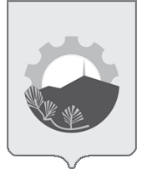 АДМИНИСТРАЦИЯ АРСЕНЬЕВСКОГО ГОРОДСКОГО ОКРУГА П О С Т А Н О В Л Е Н И ЕО внесении изменений в постановление администрации Арсеньевского городского округа от 14 ноября 2019 года № 822-па «Об утверждении муниципальной программы «Развитие муниципальной службы в органах местного самоуправления Арсеньевского городского округа»  на 2020-2024 годы»В связи с внесением изменений в муниципальный правовой акт Арсеньевского городского округа от 25 декабря 2016 года № 156-МПА «О бюджете Арсеньевского городского округа на 2020 год и плановый период 2021 и 2022 годов», изменением бюджетных назначений статей расходов, руководствуясь Уставом Арсеньевского городского округа, администрация Арсеньевского городского округаПОСТАНОВЛЯЕТ:1.   Внести в муниципальную программу «Развитие муниципальной службы в органах местного самоуправления Арсеньевского городского округа» на 2020 – 2024 годы, утвержденную постановлением администрации Арсеньевского городского округа от 14 ноября 2019 года № 822-па (далее – муниципальная программа), следующие изменения:1.1. Изложить раздел «ПАСПОРТ муниципальной программы» в редакции приложения № 1 к настоящему постановлению.1.2. Изложить абзац первый раздела II «Цели и задачи Программы» в следующей редакции: «Цели Программы:- развитие и совершенствование муниципальной службы в Арсеньевском городском округе путем внедрения эффективных методов отбора кандидатов для замещения вакантных должностей муниципальной службы;- совершенствования профессионального уровня муниципальных служащих и работников, осуществляющих техническое обеспечение деятельности администрации городского округа (далее – муниципальные служащие), по повышению профессиональной квалификации;- создание здоровых и безопасных условий труда муниципальным служащим органов местного самоуправления Арсеньевского городского округа.»1.3. Заменить в абзаце первом раздела VІӀ «Ресурсное обеспечение Программы» слова «792,0 тыс. руб.,» словами «812,0 тыс. руб.,», слова «215,5 тыс. руб.,» словами «237,5 тыс. руб.»;1.4. Изложить Приложение № 3 к Программе «Информация о ресурсном обеспечении программы за счет средств бюджета городского округа и прогнозная оценка привлекаемых на реализацию ее целей средств Федерального бюджета, краевого бюджета, бюджетов государственных внебюджетных фондов, иных внебюджетных источников» в редакции приложения № 2 к настоящему постановлению. 2. Организационному управлению администрации Арсеньевского городского округа (Абрамова) обеспечить официальное опубликование и размещение на официальном сайте администрации Арсеньевского городского округа настоящего постановления.3. Настоящее постановление вступает в силу после его официального опубликования.Врио Главы городского округа							            В.С. ПивеньПриложение № 1к постановлению администрации Арсеньевского городского округаот ___________ 2020 г. № ______ПАСПОРТ ПРОГРАММЫ_____________________________Приложение № 2к постановлению администрации Арсеньевского городского округаот ___________ 2020 г. № _____ИНФОРМАЦИЯО РЕСУРСНОМ ОБЕСПЕЧЕНИИ ПРОГРАММЫ ЗА СЧЕТСРЕДСТВ БЮДЖЕТА ГОРОДСКОГО ОКРУГА И ПРОГНОЗНАЯ ОЦЕНКАПРИВЛЕКАЕМЫХ НА РЕАЛИЗАЦИЮ ЕЕ ЦЕЛЕЙ СРЕДСТВ ФЕДЕРАЛЬНОГОБЮДЖЕТА, КРАЕВОГО БЮДЖЕТА, БЮДЖЕТОВ ГОСУДАРСТВЕННЫХВНЕБЮДЖЕТНЫХ ФОНДОВ, ИНЫХ ВНЕБЮДЖЕТНЫХ ИСТОЧНИКОВ___________________________г.Арсеньев№Наименование программыМуниципальная программа «Развитие муниципальной службы в органах местного самоуправления Арсеньевского городского округа» на 2020 – 2024 годы (далее - Программа)Ответственный исполнитель программыОрганизационное управление администрации Арсеньевского городского округа (далее – организационное управление администрации городского округа) Соисполнители программы- Структурные подразделения администрации городского округа; - Функциональные (отраслевые) органы администрации городского округа;-  Дума Арсеньевского городского округа; - Контрольно–счетная палата Арсеньевского городского округа;(далее – органы местного самоуправления)Структура программыОсновное мероприятие:Профессиональное развитие муниципальных служащих органов местного самоуправления Арсеньевского городского округа Цели программы- развитие и совершенствование муниципальной службы в Арсеньевском городском округе путем внедрения эффективных методов отбора кандидатов для замещения вакантных должностей муниципальной службы;- совершенствования профессионального уровня муниципальных служащих и работников, осуществляющих техническое обеспечение деятельности администрации городского округа (далее – муниципальные служащие), по повышению профессиональной квалификации;- создание здоровых и безопасных условий труда муниципальным служащим органов местного самоуправления Арсеньевского городского округа.Задачи программы - совершенствование механизмов правового и организационного обеспечения муниципальной службы;- использование современных и эффективных методов кадровой работы, позволяющих привлечь на муниципальную службу высококвалифицированных специалистов; - обеспечение повышения уровня профессиональной компетентности муниципальных служащих;- обеспечение безопасных условий труда, соответствующие государственным нормативным требованиям охраны труда. Целевые индикаторы и показатели программыОценка ожидаемой эффективности определяется по следующим критериям:1. Доля муниципальных нормативных правовых актов Арсеньевского городского округа по вопросам муниципальной службы, соответствующих законодательству о муниципальной службе (%).2. Доля муниципальных служащих, прошедших обучение по дополнительным образовательным программам и программам профессионального обучения от планируемого количества муниципальных служащих на обучение в текущем году (%).3. Доля муниципальных служащих, прошедших аттестацию, от общего числа муниципальных служащих, подлежащих аттестации в текущем году (%).4.  Количество рабочих мест, на которых проведена специальная оценка условий труда (рабочие места).Этапы и сроки и реализации программыПрограмма реализуется в течение 2020 - 2024 годы в один этапОбъемы и источники финансированияВсего на реализацию Программы предусматривается выделение средств бюджета городского округа в размере 812,0 тыс. рублей, в том числе:- в 2020 году –     237,5 тыс. рублей; - в 2021 году –     134,0 тыс. рублей; - в 2022 году –     134,0 тыс. рублей;- в 2023 году –     157,5 тыс. рублей;- в 2024 году –     149,0 тыс. рублей.Средства федерального бюджета, краевого бюджета, бюджетов государственных внебюджетных фондов, иных внебюджетных источников на реализацию программы не привлекаются.Ожидаемые результаты реализации программы- соответствие нормативных правовых актов Арсеньевского городского округа по вопросам муниципальной службы действующему законодательству;- повышение уровня профессиональной подготовки муниципальных служащих Арсеньевского городского округа;- совершенствование методов оценки профессиональных качеств муниципальных служащих и лиц, претендующих на замещение должностей муниципальной службы и включение в кадровый резерв на муниципальную службу;- проведение специальной оценки условий труда на рабочих местах муниципальных служащих Арсеньевского городского округа.№ п/пНаименование подпрограммы, отдельного мероприятияИсточники ресурсного обеспеченияОценка расходов (тыс. руб.), годыОценка расходов (тыс. руб.), годыОценка расходов (тыс. руб.), годыОценка расходов (тыс. руб.), годыОценка расходов (тыс. руб.), годыОтветственный исполнитель, соисполнителиПериод реализации№ п/пНаименование подпрограммы, отдельного мероприятияИсточники ресурсного обеспечения20202021202220232024Ответственный исполнитель, соисполнителиПериод реализации1.Обучение муниципальных служащих органов местного самоуправления Арсеньевского городского округа и работников, осуществляющих техническое обеспечение деятельности администрации городского округа, по повышению профессиональной квалификации  всего237,5134,0134,0157,5149,02020-20241.Обучение муниципальных служащих органов местного самоуправления Арсеньевского городского округа и работников, осуществляющих техническое обеспечение деятельности администрации городского округа, по повышению профессиональной квалификации  федеральный бюджет-----2020-20241.Обучение муниципальных служащих органов местного самоуправления Арсеньевского городского округа и работников, осуществляющих техническое обеспечение деятельности администрации городского округа, по повышению профессиональной квалификации  краевой бюджет-----2020-20241.Обучение муниципальных служащих органов местного самоуправления Арсеньевского городского округа и работников, осуществляющих техническое обеспечение деятельности администрации городского округа, по повышению профессиональной квалификации  бюджет городского округа150,075,075,075,075,0Администрация АГО2020-20241.Обучение муниципальных служащих органов местного самоуправления Арсеньевского городского округа и работников, осуществляющих техническое обеспечение деятельности администрации городского округа, по повышению профессиональной квалификации  бюджет городского округа24,024,024,024,024,0Финансовое управление2020-20241.Обучение муниципальных служащих органов местного самоуправления Арсеньевского городского округа и работников, осуществляющих техническое обеспечение деятельности администрации городского округа, по повышению профессиональной квалификации  бюджет городского округа20,00,00,015,015,0Управление имущественных отношений2020-20241.Обучение муниципальных служащих органов местного самоуправления Арсеньевского городского округа и работников, осуществляющих техническое обеспечение деятельности администрации городского округа, по повышению профессиональной квалификации  бюджет городского округа18,510,010,018,510,0Управление культуры2020-20241.Обучение муниципальных служащих органов местного самоуправления Арсеньевского городского округа и работников, осуществляющих техническое обеспечение деятельности администрации городского округа, по повышению профессиональной квалификации  бюджет городского округа0,00,00,00,00,0Управление образования2020-20241.Обучение муниципальных служащих органов местного самоуправления Арсеньевского городского округа и работников, осуществляющих техническое обеспечение деятельности администрации городского округа, по повышению профессиональной квалификации  бюджет городского округа0,00,00,00,00,0Управление спорта и молодежной политики2020-20241.Обучение муниципальных служащих органов местного самоуправления Арсеньевского городского округа и работников, осуществляющих техническое обеспечение деятельности администрации городского округа, по повышению профессиональной квалификации  бюджет городского округа10,010,010,010,010,0Дума АГО2020-20241.Обучение муниципальных служащих органов местного самоуправления Арсеньевского городского округа и работников, осуществляющих техническое обеспечение деятельности администрации городского округа, по повышению профессиональной квалификации  бюджет городского округа15,015,015,015,015,0Контрольно – сетная палата2020-20241.Обучение муниципальных служащих органов местного самоуправления Арсеньевского городского округа и работников, осуществляющих техническое обеспечение деятельности администрации городского округа, по повышению профессиональной квалификации  иные внебюджетные источники-----2020-2024